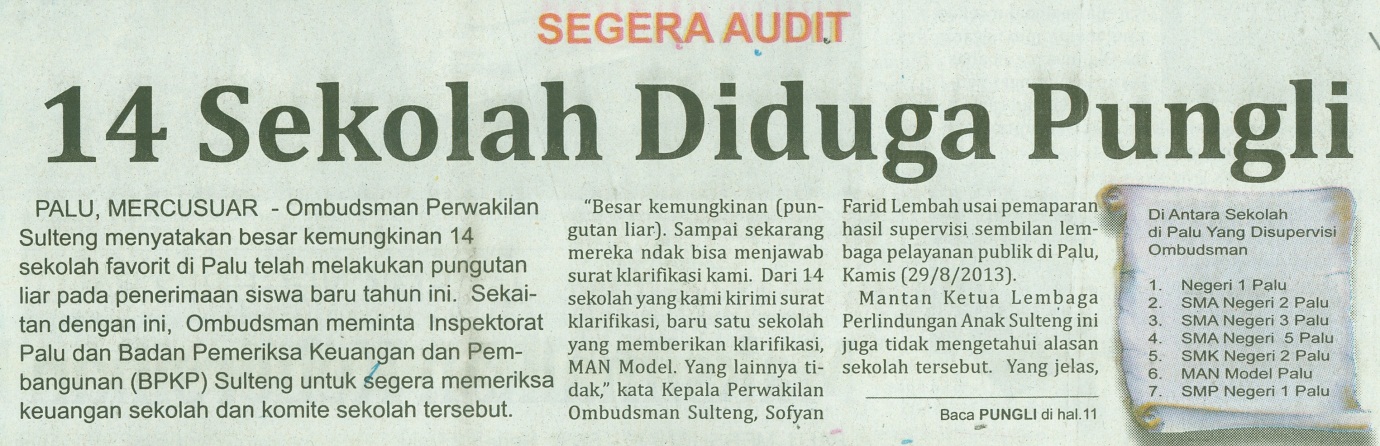 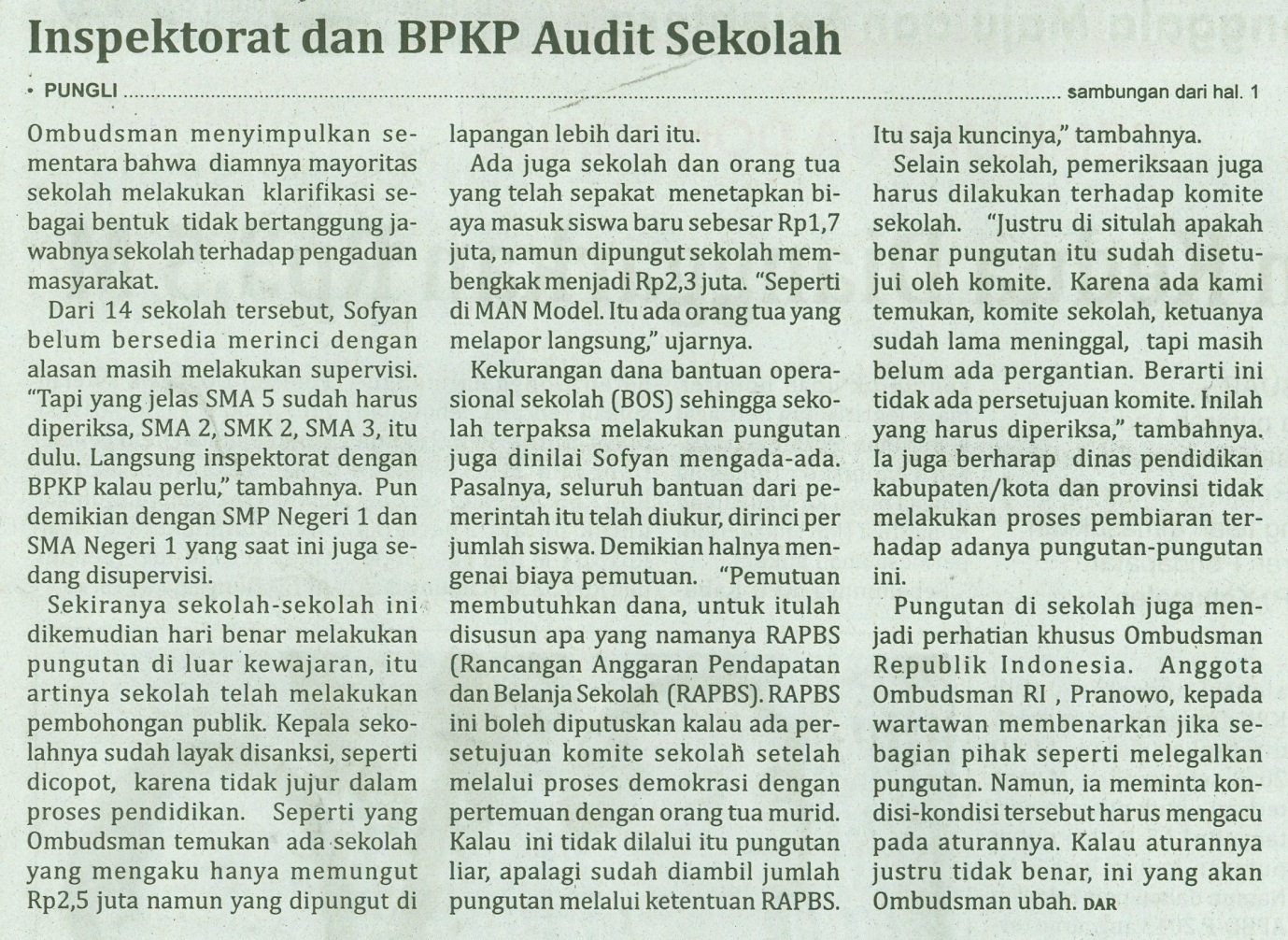 Harian    	:MercusuarKasubaudSulteng IHari, tanggal:Jumat, 30 Agustus 2013KasubaudSulteng IKeterangan:Halaman 01  Kolom 3-5; Hal. 11  Kol. 7-9KasubaudSulteng IEntitas:Kota PaluKasubaudSulteng I